СПИСОК учителей и тех. персонала КГУ «ОСШ с. Мамай отдела образования по району Биржан сал управления образования Акмолинской области»№ФИО педагога/тех. персоналаНаименование организации, должностьФото 3*4Нагрузка и расписание№ приказа и дата назначенияКакую категорию имеет,приказ №дата присвоения, наличие сертификатовСведения о продвижении по образовательным учереждениям(приказ об увольнении №дата,куда  был трудоустроен)1.Рамазанова Самал ТулешевнаКГУ «ОСШ с. Мамай отдела образования по району Биржан сал управления образования Акмолинской области», директор школы, учитель химии, биологии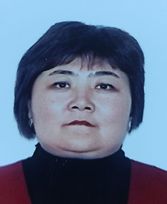 Ставка директора,8 часов химия, биология№06-05/02от 18.11.20193 квалификационный уровень директор школы №06-05/19730.12.2020 г.Педагог-эксперт:№06-05/16020.12.2019 г.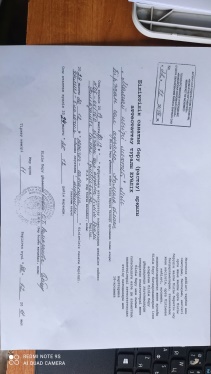 2.Хойчбай ЕрмуратКГУ «ОСШ с. Мамай отдела образования по району Биржан сал управления образования Акмолинской области», Зам директора по УВР, учител казахского языка и литературы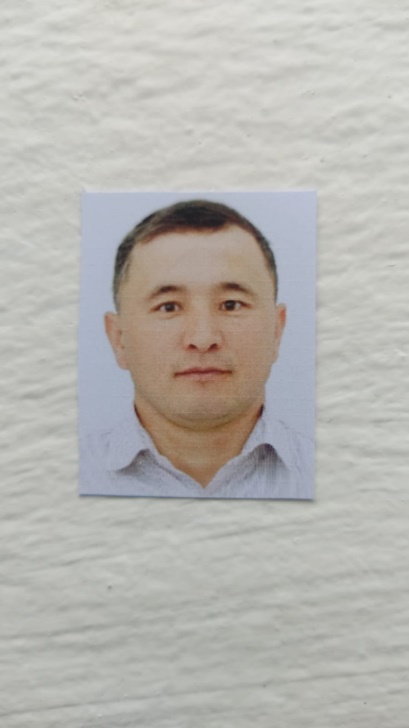 0.5 ставка зам по УР16 часов казахский язык и литератураПедагог –эксперт№ 06-05/16020.12.2019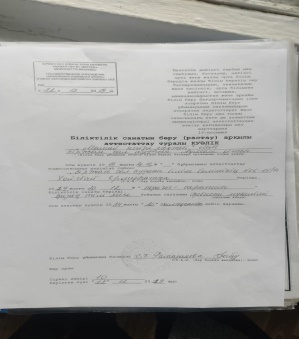 3.Қуат ТілеубердіКГУ «ОСШ с. Мамай отдела образования по району Биржан сал управления образования Акмолинской области», зам. Директора по ВР, учитель истории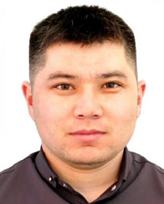 0.5 ставка зам по УР, 12 часов/история  - 9 часов, основы права – 1 ч., факультатив глобальная компетентность - 2 ч./ Приказ №02/0101.09.2020  /учитель истории/Без категории4.Ахметкалиева Карлыгаш ЖексенбаевнаКГУ «ОСШ с. Мамай отдела образования по району Биржан сал управления образования Акмолинской области»Учитель начальных классов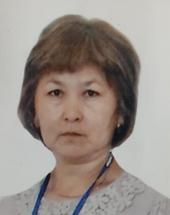 Учитель начальных классов, 18 часов, /17ч. нач., 1ч. музыка 5/6 кл./Приказ № 50/0901.08.2007 г. Назначена учителем начальных классовПедагог-модератор Приказ № 2819.12.2019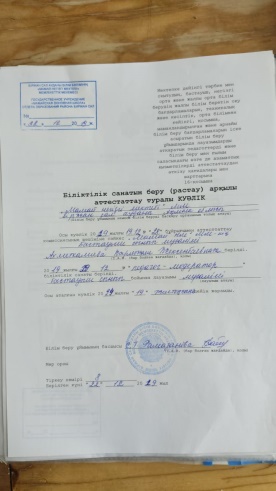 5.Амантай Бахтияр ЖұмабайұлыКГУ «ОСШ с. Мамай отдела образования по району Биржан сал управления образования Акмолинской области», учитель физической культуры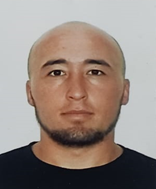 учитель физической культуры, 18 часов /15 ч. физ.культ., 3 ч. спорт. секция /Приказ № 02/0101.09.2020 г. Назначен учителем физической культурыИКТ №00057875330.11.2022 г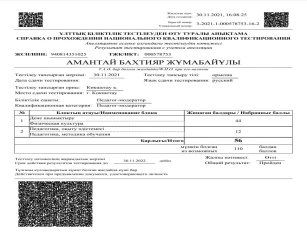 6.Шабарова Айсулу КабдуалиевнаКГУ «ОСШ с. Мамай отдела образования по району Биржан сал управления образования Акмолинской области»,учитель начальных классов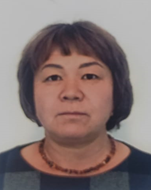 Учитель начальных классов, 22 ч, предшкола/20 ч.предшкола., 1ч. музыка, 1ч. худ. труд  4 кл./Приказ № 2001.10.2016 г. Назначена учителем начальных классов2-ая категорияРег.№ 631.05.2018 г.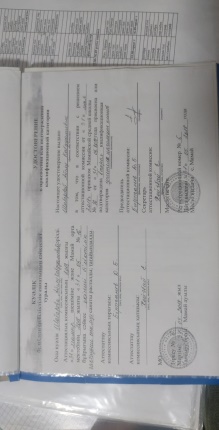 7.Нуржанова Диана МаратовнаКГУ «ОСШ с. Мамай отдела образования по району Биржан сал управления образования Акмолинской области», учитель начальных классов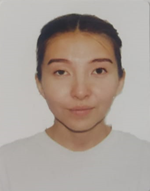 Учитель начальных классов, 16 ч,  нач., кл. Приказ № 02/0101.09.2020 г.Назначена учителем начальных классовБез категории 8.Токубаев Аслан МихайловичКГУ «ОСШ с. Мамай отдела образования по району Биржан сал управления образования Акмолинской области», учитель информатики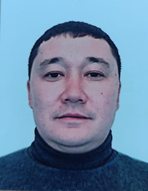 учитель информатики, 8,5 ч. /4,5ч. инф. /1,4,5-9кл./, 4 ч. худ. труд. /5-9 кл./Приказ № 1531.08.2007 г.Назначен учителеминформатикиПедагог-модератор Рег. № 919.12.2019 г.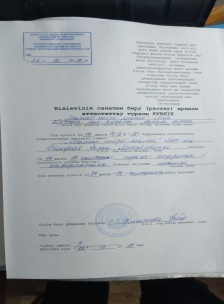 9.Бугабай МанаргулКГУ «ОСШ с. Мамай отдела образования по району Биржан сал управления образования Акмолинской области», учительматематики и информатики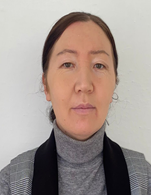 15 ч. матем. /5-9 кл/ 0,5 ставка библиотекарь /учитель математикиПриказ № 3801.08.2019 г.Без категории10.Кабиденова Әсем СағидоллақызыКГУ «ОСШ с. Мамай отдела образования по району Биржан сал управления образования Акмолинской области»,учитель английского языка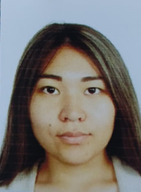 11 ч. анг. /2 ч. /1,4 кл./, 9 ч.  /5-9 кл/ учитель английского языка, педагог - организаторПриказ № 103.09.2021 г.назначена учителеманглийского языкабез категории11.Дюсенова Айым  ҚайратқызыКГУ «ОСШ с. Мамай отдела образования по району Биржан сал управления образования Акмолинской области»,Учитель физики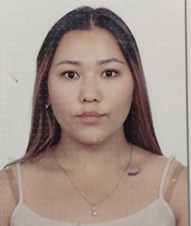 6 ч. еств., физикаПриказ № 02/0101.09.2022 г.назначена учителем физики Без категории12.Амантай Индира ЕрланкызыКГУ «ОСШ с. Мамай отдела образования по району Биржан сал управления образования Акмолинской области»,воспитатель мини- центра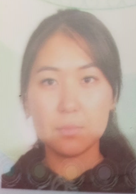 1 ставкаПриказ № 413.09.2021 г.назначена воспитателем мини- центра Без категории13.Антаев Канат ЖумабаевичКГУ «ОСШ с. Мамай отдела образования по району Биржан сал управления образования Акмолинской области»,зав.хозяйством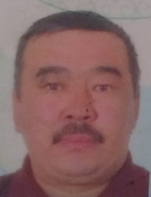 1 ставкаПриказ № 3 п106.09.2021 г.зав.хозяйством14.Нурпеисов Амангельды КаиргельдиновичКГУ «ОСШ с. Мамай отдела образования по району Биржан сал управления образования Акмолинской области»,дворник, рабочий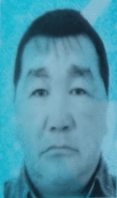 1 ставкаПриказ № 1805.02.2020 г  рабочий, дворник15.Рамазанов Абай КайроллиновичКГУ «ОСШ с. Мамай отдела образования по району Биржан сал управления образования Акмолинской области»,сторож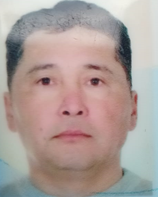 1 ставкаПриказ № 5304.08.2022 г.сторож16.Тукенов Муратбек ТлеутаевичКГУ «ОСШ с. Мамай отдела образования по району Биржан сал управления образования Акмолинской области»,сторож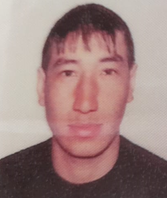 1 ставкаПриказ № 02/0505.09.2022 г.сторож17. Нуртуган КеншиликКГУ «ОСШ с. Мамай отдела образования по району Биржан сал управления образования Акмолинской области»,сторож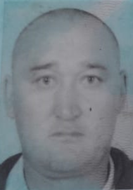 1 ставкаПриказ № 830.11.2017 г.сторож18.Рамазанова Багытгул АмангельдиевнаКГУ «ОСШ с. Мамай отдела образования по району Биржан сал управления образования Акмолинской области»,тех. персонал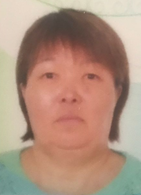 1 ставкаПриказ № 805.04.2010 г.тех. персонал19.Тукенова Багдат КарсыбаевнаКГУ «ОСШ с. Мамай отдела образования по району Биржан сал управления образования Акмолинской области»,тех. персонал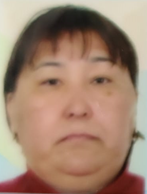 1 ставкаПриказ № 3203.02.2014 г.тех. персонал20.Оразалина Замзагуль ЖумашевнаКГУ «ОСШ с. Мамай отдела образования по району Биржан сал управления образования Акмолинской области»,тех. персонал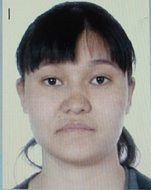 1 ставкаПриказ № 02/0306.09.2021 г.тех. персонал